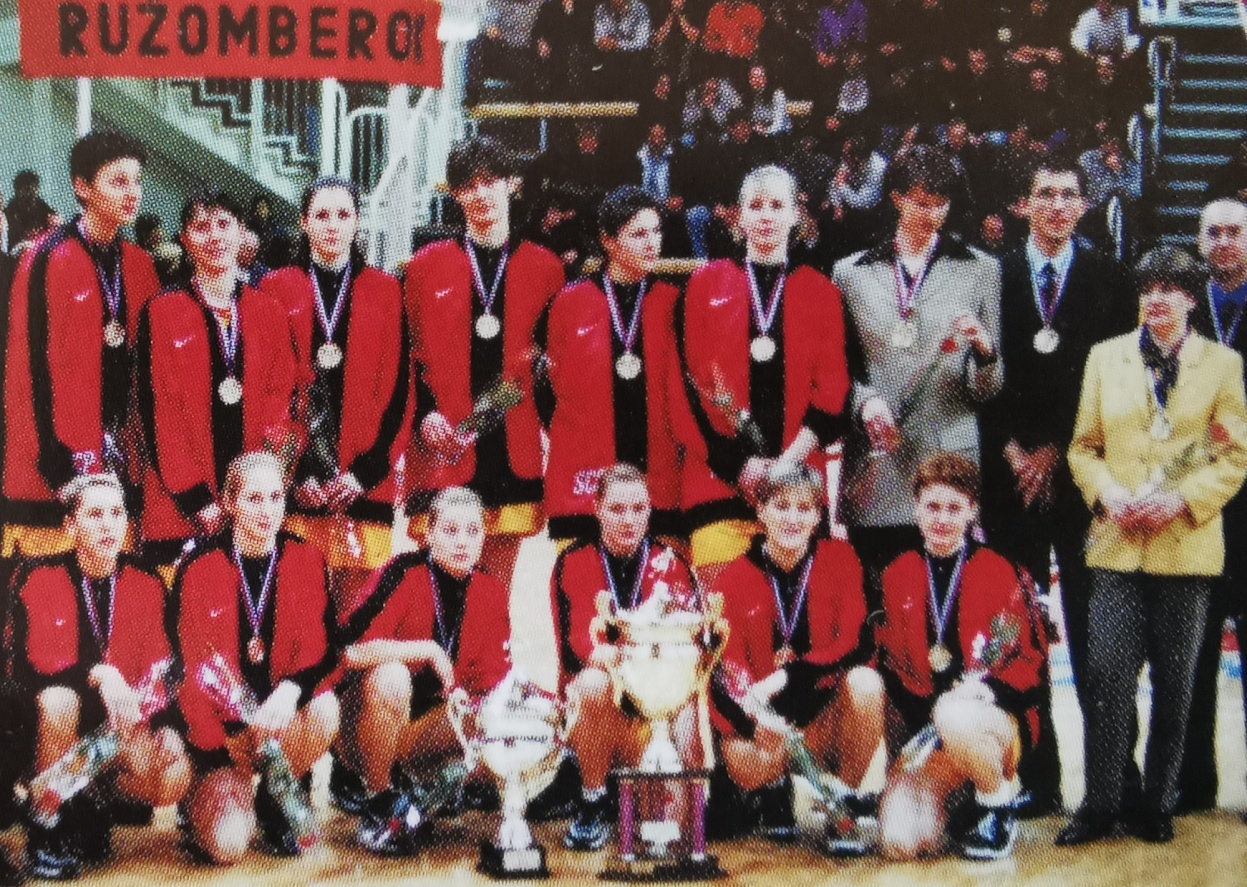 SCP Ružomberok – Majster 1998/1999Dolný rad: Hazuchová, Polónyiová, Žirková, Frniaková, Huťková, BielikováHorný rad: Janoštinová, Marenčíková, Godályová, Sviščova, Lásková, Kováčová, asistentka Mozgovaja, trénerka Hejková